A n e x o   d e   l a   E d i c i ó n   E x t r a o r d i n a r i a   al   P e r i ó d i c o	O f  i c i a l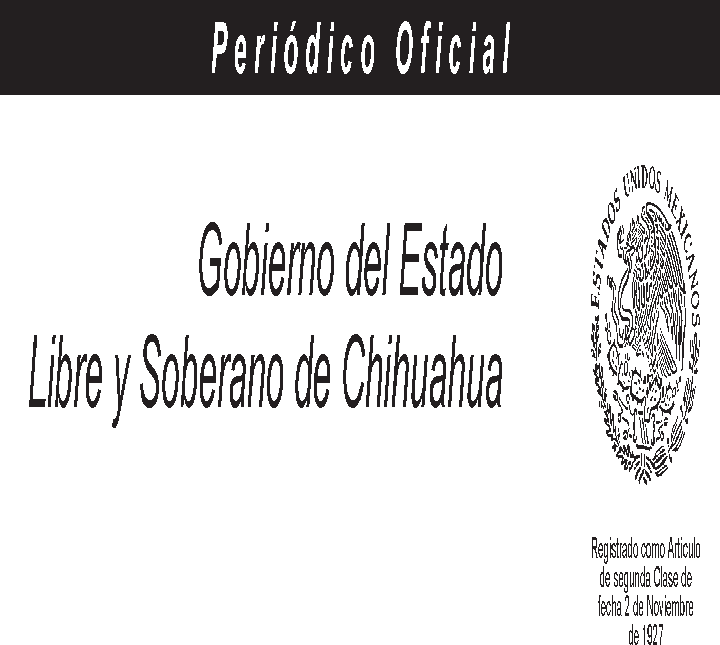 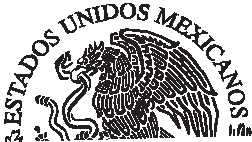 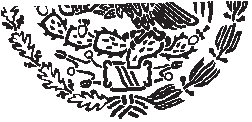 Gobierno del Estado Libre y Soberano de ChihuahuaRegistrado como Artículode segunda Clase de fecha 2 de Noviembre de 1927Todas las leyes y demás disposiciones supremas son obligatorias por el sólo hecho de publicarse en este Periódico.Responsable: La Secretaría General de Gobierno. Se publica los Miércoles y Sábados.Chihuahua, Chih., jueves 31 de diciembre de 2020.	No. 105Folleto AnexoPRESUPUESTO DE EGRESOS DEL GOBIERNO DEL	ESTADO	DE	CHIHUAHUA	PARA	EL EJERCICIO FISCAL 2021(DECRETO Nº LXVI/APPEE/0953/2020 I P.O.) TOMO IPRESUPUESTO DE EGRESOS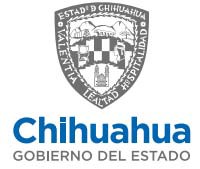 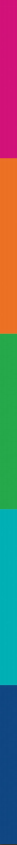 CONTENIDO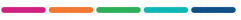 INDICADORES FINANCIEROSResumen de Indicadores Financieros	1Clasificaciones Presupuestales	2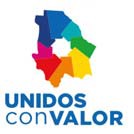 INDICADOR 2021CONCEPTO	$	%	BASE DE CÁLCULOGOBIERNO DEL ESTADO DE CHIHUAHUA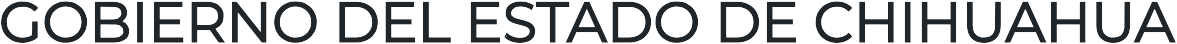 Presupuesto de Egresos para el Ejercicio Fiscal 2021 Resumen de Indicadores Financieros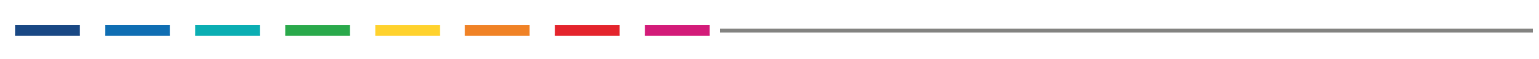 INDICADOR 2021CONCEPTO	$	%	BASE DE CÁLCULONombre del Indicador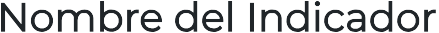 PROPORCION DE LOS RECURSOS CON RESPECTO AL TOTAL DEL PRESUPUESTO DE EGRESOSObjetivo del Indicador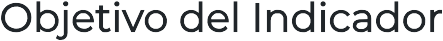 Determinar la participación de los Recursos Etiquetados, y los No Etiquetados, con respecto al total del Presupuesto de EgresosMeta del Indicador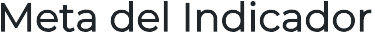 Gestionar ante las diferentes instancias una distribución más equitativa de las participaciones federales acorde a la contribución de la entidad, con la finalidad de incrementar el margen de disponibilidad de los recursos del Gobierno del EstadoBase de ComparaciónPresupuesto de Egresos 2021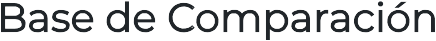 Variables que intervienen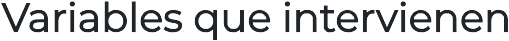 TR: Tipo de los RecursosPTOTAL: Total del Presupuesto de EgresosUnidad MedidaPorcentual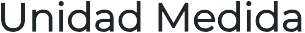 DimensiónEficacia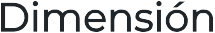 Fórmula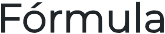 (TR/PTOTAL)*100Medio de VeriicaciónIntegración	del	Presupuesto	de	Egresos	Según	sus Recursos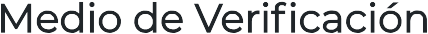 Miles de Pesos	IndicadorGraica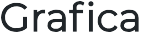 80MPROPORCION DE LOS RECURSOS CON RESPECTO AL TOTAL DEL PRESUPUESTO DE EGRESOS74 225 369	74 225 37070M60M50M46 937 43440M74 225 37030M20M10M27 287 9350	0RECURSOS	TOTAL RECURSOS DE EGRESOSNombre del Indicador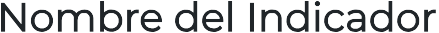 PROPORCIÓN PRIORIDADES DEL GASTOObjetivo del Indicador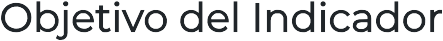 Determinar la proporción de los Principales Sectores del Gasto del Gobierno Estatal, con respecto al total del Presupuesto de Egresos con mayor prioridad.Meta del Indicador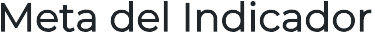 Atender los sectores prioritarios de gasto, de acuerdo al Presupuesto de Egresos del Gobierno del EstadoBase de ComparaciónPresupuesto de Egresos 2021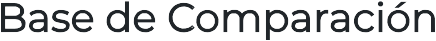 Variables que intervienen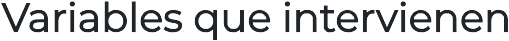 PG: Prioridades del GastoPTOTAL: Total del Presupuesto de EgresosUnidad MedidaPorcentual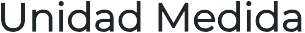 DimensiónEficacia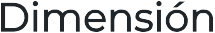 Fórmula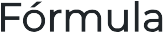 (PG/PTOTAL)*100Medio de VeriicaciónPrioridades de Gasto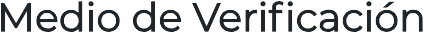 Miles de Pesos	IndicadorGraica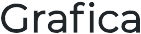 PROPORCIÓN PRIORIDADES DEL GASTOProgramas de Inversión y Obra Pública: 7.1 %Justicia y Seguridad: 18.0 %Educación: 55.5 %Salud: 19.4 %Educación	Salud	Justicia y Seguridad	Programas de Inversión y Obra Pública	RestanteNombre del Indicador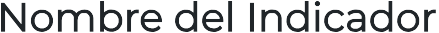 PROPORCIÓN POR EJES RECTORESObjetivo del Indicador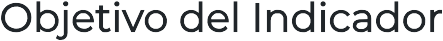 Determinar la participación de cada Eje Rector con respecto al total del Presupuesto de EgresosMeta del Indicador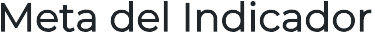 Asignar los recursos públicos de acuerdo a los objetivos y metas planteados en el Plan Estatal de Desarrollo, privilegiando los principales ejes rectoresBase de ComparaciónPresupuesto de Egresos 2021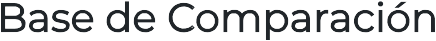 Variables que intervienen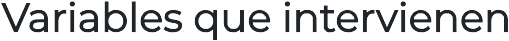 ER: Eje RectorPTOTAL: Total del Presupuesto de EgresosUnidad MedidaPorcentual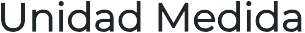 DimensiónEficacia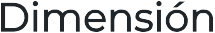 Fórmula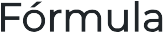 (ER/PTOTAL)*100Medio de VeriicaciónClasificación Ejes Rectores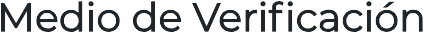 Miles de Pesos  IndicadorGraica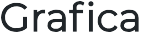 PROPORCIÓN POR EJES RECTORESGOBIERNO RESPONSABLE: 38.6 %DESARROLLO HUMANO Y SOCIAL: 46.3 %JUSTICIA Y SEGURIDAD: 11.6 %INFRAESTRUCTURA,   DESARROLLO URBANO Y MEDIO AMBIENTE: 2.6 %ECONOMÍA,  INNOVACIÓN, DESARROLLO SUSTENTABLE Y EQUILIBRIO REGIONAL: 0.9 %DESARROLLO HUMANO Y SOCIALECONOMÍA, INNOVACIÓN, DESARROLLO SUSTENTABLE Y EQUILIBRIO REGIONALINFRAESTRUCTURA, DESARROLLO URBANO Y MEDIO AMBIENTEJUSTICIA Y SEGURIDADGOBIERNO RESPONSABLENombre del Indicador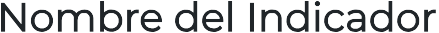 PROPORCIÓN POR EJE RECTOR - OBJETIVO ESTRATÉGICO DESARROLLO HUMANO Y SOCIALObjetivo del Indicador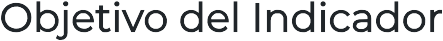 Determinar la participación de cada Objetivo Estratégico con respecto al total del Eje RectorMeta del Indicador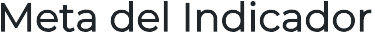 Asignar los recursos públicos de acuerdo a los objetivos y metas planteados en el Plan Estatal de Desarrollo, para este Eje RectorBase de ComparaciónPresupuesto de Egresos 2021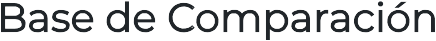 Variables que intervienen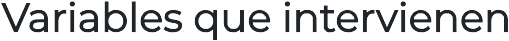 OE: Objetivo Estratégicor ER: Eje RectorUnidad MedidaPorcentual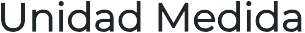 DimensiónEficacia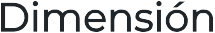 Fórmula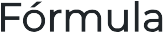 (OE/ER)*100Medio de VeriicaciónClasificación Ejes Rectores - Objetivo Estratégico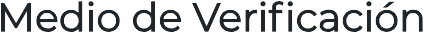 Miles de Pesos	IndicadorGraica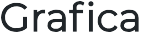 PROPORCIÓN POR EJE RECTOR - OBJETIVO ESTRATÉGICO DESARROLLO HUMANO Y SOCIALVIVIENDA: 0.1 %CULTURA: 0.5 %DEPORTE: 0.3 %DESARROLLO SOCIAL: 6.1 %SALUD: 21.1 %EDUCACIÓN: 71.9 %DESARROLLO SOCIAL	SALUD	EDUCACIÓN	DEPORTE	CULTURA	VIVIENDANombre del Indicador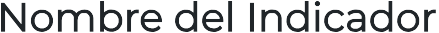 PROPORCIÓN POR EJE RECTOR - OBJETIVO ESTRATÉGICO ECONOMIA, INNOVACION, DESARROLLO SUSTENTABLE Y EQUILIBRIO REGIONALObjetivo del Indicador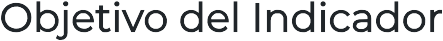 Determinar la participación de cada Objetivo Estratégico con respecto al total del Eje RectorMeta del Indicador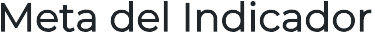 Asignar los recursos públicos de acuerdo a los objetivos y metas planteados en el Plan Estatal de Desarrollo, para este Eje RectorBase de ComparaciónPresupuesto de Egresos 2021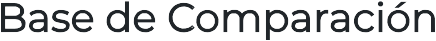 Variables que intervienen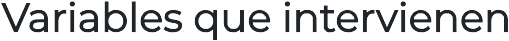 OE: Objetivo Estratégico ER: Eje RectorUnidad MedidaPorcentual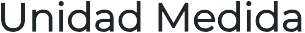 DimensiónEficacia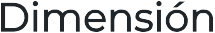 Fórmula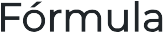 (OE/ER)*100Medio de VeriicaciónClasificación Ejes Rectores - Objetivo Estratégico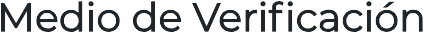 Miles de Pesos	IndicadorGraica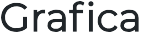 PROPORCIÓN POR EJE RECTOR - OBJETIVO ESTRATÉGICO ECONOMIA, INNOVACION, DESARROLLO SUSTENTABLE Y EQUILIBRIO REGIONALENERGÍA: 0.4 %INNOVACIÓN: 12.4 %TURISMO: 8.5 %DESARROLLO REGIONAL: 29.1 %COMERCIO: 1.6 %MINERÍA: 0.6 %INDUSTRIA: 9.0 %DESARROLLO  AGROPECUARIO, PESQUERO Y FORESTAL: 38.3 %DESARROLLO REGIONAL	DESARROLLO AGROPECUARIO, PESQUERO Y FORESTALINDUSTRIA	MINERÍACOMERCIO	TURISMOINNOVACIÓN	ENERGÍANombre del Indicador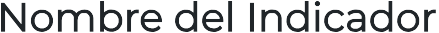 PROPORCIÓN	POR	EJE	DE	DESARROLLO	-	OBJETIVO	ESTRATÉGICO INFRAESTRUCTURA, DESARROLLO URBANO Y MEDIO AMBIENTEObjetivo del Indicador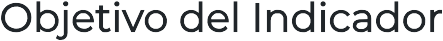 Determinar la participación de cada Objetivo Estratégico con respecto al total del Eje RectorMeta del Indicador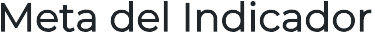 Asignar los recursos públicos de acuerdo a los objetivos y metas planteados en el Plan Estatal de Desarrollo, para este Eje RectorBase de ComparaciónPresupuesto de Egresos 2021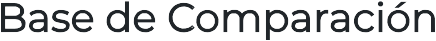 Variables que intervienen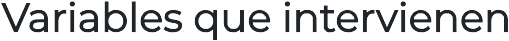 OE: Objetivo Estratégico ER: Eje RectorUnidad MedidaPorcentual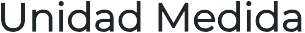 DimensiónEficacia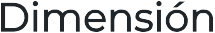 Fórmula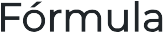 (OE/ER)*100Medio de VeriicaciónClasificación Ejes Rectores - Objetivo Estratégico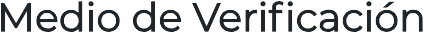 Miles de Pesos	IndicadorGraica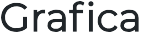 PROPORCIÓN POR EJE DE DESARROLLO - OBJETIVO ESTRATÉGICO INFRAESTRUCTURA, DESARROLLO URBANO Y MEDIO AMBIENTEECOLOGÍA Y MEDIO AMBIENTE: 0.9 %MOVILIDAD Y TRANSPORTE: 5.5 %INFRAESTRUCTURA DE COMUNICACIONES Y TRANSPORTES:39.4 %DESARROLLO URBANO: 44.6 %AGUA Y SANEAMIENTO: 9.5 %INFRAESTRUCTURA DE COMUNICACIONES Y TRANSPORTES	AGUA Y SANEAMIENTO DESARROLLO URBANO	MOVILIDAD Y TRANSPORTE ECOLOGÍA Y MEDIO AMBIENTENombre del Indicador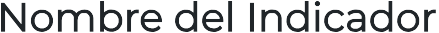 PROPORCIÓN	POR	EJE	DE	DESARROLLO	-	OBJETIVO	ESTRATÉGICO	JUSTICIA	Y SEGURIDADObjetivo del Indicador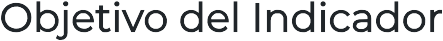 Determinar la participación de cada Objetivo Estratégico con respecto al total del Eje RectorMeta del Indicador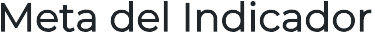 Asignar los recursos públicos de acuerdo a los objetivos y metas planteados en el Plan Estatal de Desarrollo, para este Eje RectorBase de ComparaciónPresupuesto de Egresos 2021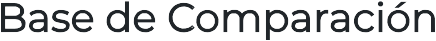 Variables que intervienen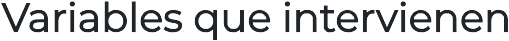 OE: Objetivo Estratégico ER: Eje RectorUnidad MedidaPorcentual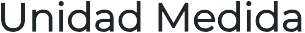 DimensiónEficacia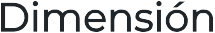 Fórmula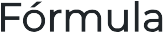 (OE/ER)*100Medio de VeriicaciónClasificación Ejes Rectores - Objetivo Estratégico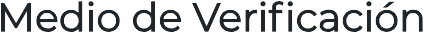 Miles de Pesos	IndicadorGraica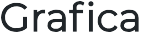 PROPORCIÓN POR EJE DE DESARROLLO - OBJETIVO ESTRATÉGICO JUSTICIA Y SEGURIDADREINSERCIÓN SOCIAL: 10.8 %PROTECCIÓN CIVIL: 0.3 %PREVENCIÓN Y ATENCIÓN A VICTIMAS: 2.0 %SEGURIDAD PUBLICA: 26.7 %PROCURACIÓN E IMPARTICIÓN DE JUSTICIA: 60.2 %SEGURIDAD PUBLICA	PROCURACIÓN E IMPARTICIÓN DE JUSTICIA PREVENCIÓN Y ATENCIÓN A VICTIMAS	PROTECCIÓN CIVILREINSERCIÓN SOCIALNombre del Indicador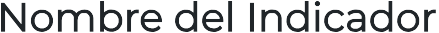 PROPORCIÓN	DE	LAS	TRANSFERENCIAS,	PARTICIPACIONES	Y	APORTACIONES	A MUNICIPIOSObjetivo del Indicador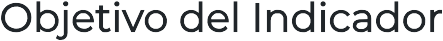 Determinar  la  contribución  a  los  Municipios  del  Estado,  en  lo  que  se  refiere  a  Transferencias,  Participaciones  y Aportaciones con respecto al total del Presupuesto de EgresosMeta del Indicador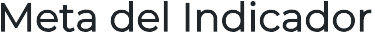 Apegarse a las disposiciones federales y estatales en relación a las Transferencias, Participaciones y Aportaciones a los Municipios del Estado, garantizando su distribución a los municipios en tiempo y formaBase de ComparaciónPresupuesto de Egresos 2021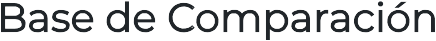 Variables que intervienen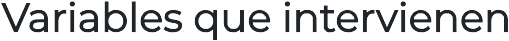 TPA: Transferencias, Participaciones y Aportaciones PTOTAL: Total Presupuesto de EgresosUnidad MedidaPorcentual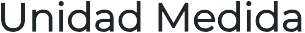 DimensiónEficacia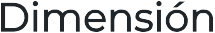 Fórmula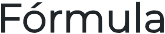 (TPA/PTOTAL)*100Medio de VeriicaciónClasificación Económica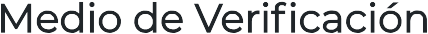 Miles de Pesos	IndicadorGraica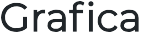 PROPORCIÓN DE LAS TRANSFERENCIAS, PARTICIPAC APORTACIONES A MUNICIPIOS8MDISTRIBUCIÓN7MTRANSFERENCIPARTICIP	6MAPOR5M4M3MRESTO DEL PRESUPUESTO: 87.2 %2M1MTRANSFERENCIAS	PARTICIPACIONESAPORTACIONES	RESTO DEL PRESUPUESTO0Highcharts.comNombre del Indicador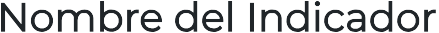 PROPORCIÓN	POR	EJE	DE	DESARROLLO	-	OBJETIVO	ESTRATÉGICO	GOBIERNO RESPONSABLEObjetivo del Indicador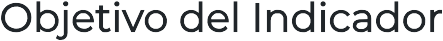 Determinar la participación de cada Objetivo Estratégico con respecto al total del Eje RectorMeta del Indicador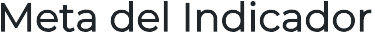 Asignar los recursos públicos de acuerdo a los objetivos y metas planteados en el Plan Estatal de Desarrollo, para este Eje de DesarrolloBase de ComparaciónPresupuesto de Egresos 2021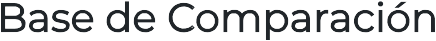 Variables que intervienen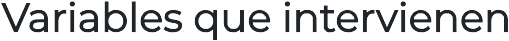 OE: Objetivo Estratégico ER: Eje RectorUnidad MedidaPorcentual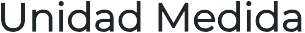 DimensiónEficacia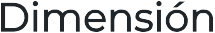 Fórmula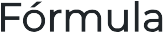 (OE/ER)*100Medio de VeriicaciónClasificación Ejes Rectores - Objetivo Estratégico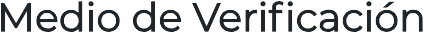 Miles de Pesos	IndicadorGraica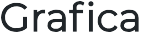 PROPORCIÓN POR EJE DE DESARROLLO - OBJETIVO ESTRATÉGICO GOBIERNO RESPONSABLETRABAJO Y PREVISIÓN SOCIAL: 0.6 % GOBIERNO ABIERTO: 3.4 %SEPARACIÓN DE PODERES: 1.8 %FORTALECIMIENTO MUNICIPAL: 38.2 %EFICIENCIA GUBERNAMENTAL: 56.0 %INDICADORES DE GASTOPROPORCIÓN DEL PRESUPUESTO DE EGRESOS CON RESPECTO AL PIB 2017 DE LA ENTIDADPIB 2018 de la Entidad $ 562,599 millones de pesos. Este indicador se presenta en millones de pesosTOTAL PRESUPUESTO DE EGRESOS7422513.19%PIB 2018 de la Entidad $ 562,599 millones de pesos. Este indicador se presenta en millones de pesosSECTOR PRIVADO488,37486.81%PIB 2018 de la Entidad $ 562,599 millones de pesos. Este indicador se presenta en millones de pesosPROPORCIÓN PRIORIDADES DEL GASTOTotal Presupuesto de EgresosEDUCACIÓN24,382,21255.47%SALUD8,510,63619.36%JUSTICIA Y SEGURIDAD7,931,85618.05%PROGRAMAS DE INVERSIÓN Y OBRA PÚBLICA3,127,6837.12%PROPORCIÓN DE LAS TRANSFERENCIAS, PARTICIPACIONES Y APORTACIONES A MUNICIPIOSTotal de las Transferencias, Participaciones y Aportaciones a los MunicipiosTRANSFERENCIAS2,2000%Total de las Transferencias, Participaciones y Aportaciones a los MunicipiosPARTICIPACIONES6,940,0099.35%APORTACIONES3,916,1215.28%INDICADORES DE ALINEACIÓN AL PLAN ESTATAL DE DESARROLLO 2018-2021PROPORCIÓN POR EJES RECTORESTotal Presupuesto de EgresosDESARROLLO HUMANO Y SOCIAL34,357,53846.29%ECONOMÍA, INNOVACIÓN, DESARROLLO SUSTENTABLE Y EQUILIBRIO REGIONAL685,7420.92%INFRAESTRUCTURA, DESARROLLO URBANO Y MEDIO AMBIENTE1,930,6432.6%JUSTICIA Y SEGURIDAD8,620,26311.61%GOBIERNO RESPONSABLE28,631,18138.57%PROPORCIÓN POR EJE RECTOR - OBJETIVO ESTRATÉGICO DESARROLLO HUMANO Y SOCIALTotal Eje RectorDESARROLLO SOCIAL2,087,3252.81%SALUD7,239,7269.75%EDUCACIÓN24,703,90933.28%DEPORTE119,5400.16%CULTURA156,4570.21%VIVIENDA50,5780.07%PROPORCIÓN POR EJE RECTOR - OBJETIVO ESTRATÉGICO ECONOMIA, INNOVACION, DESARROLLO SUSTENTABLE Y EQUILIBRIO REGIONALTotal Eje RectorDESARROLLO REGIONAL199,7640.27%DESARROLLO AGROPECUARIO, PESQUERO Y FORESTAL262,9230.35%INDUSTRIA61,9870.08%MINERÍA3,9640.01%COMERCIO11,0650.01%TURISMO58,0930.08%INNOVACIÓN85,3440.11%ENERGÍA2,5990%PROPORCIÓN POR EJE DE DESARROLLO - OBJETIVO ESTRATÉGICO INFRAESTRUCTURA, DESARROLLO URBANO Y MEDIO AMBIENTETotal Eje RectorINFRAESTRUCTURA DE COMUNICACIONES Y TRANSPORTES760,7191.02%AGUA Y SANEAMIENTO183,8560.25%DESARROLLO URBANO861,8361.16%MOVILIDAD Y TRANSPORTE106,2780.14%ECOLOGÍA Y MEDIO AMBIENTE17,9520.02%PROPORCIÓN POR EJE DE DESARROLLO - OBJETIVO ESTRATÉGICO JUSTICIA Y SEGURIDADTotal Eje RectorSEGURIDAD PUBLICA2,302,3603.1%PROCURACIÓN E IMPARTICIÓN DE JUSTICIA5,188,6426.99%PREVENCIÓN Y ATENCIÓN A VICTIMAS175,0690.24%PROTECCIÓN CIVIL23,5710.03%REINSERCIÓN SOCIAL930,6211.25%PROPORCIÓN POR EJE DE DESARROLLO - OBJETIVO ESTRATÉGICO GOBIERNO RESPONSABLETotal Eje RectorSEPARACIÓN DE PODERES513,7640.69%EFICIENCIA GUBERNAMENTAL16,029,65721.6%FORTALECIMIENTO MUNICIPAL10,941,09014.74%GOBIERNO ABIERTO976,9711.32%TRABAJO Y PREVISIÓN SOCIAL169,6980.23%INDICADOR POR ORIGEN DE LOS RECURSOSPROPORCION DE LOS RECURSOS CON RESPECTO AL TOTAL DEL PRESUPUESTO DE EGRESOSTotal Presupuesto de EgresosRECURSOS NO ETIQUETADOS46,937,43463.24%RECURSOS ETIQUETADOS27,287,93536.76%RECURSOS NO ETIQUETADOS46,937,43463.24%RECURSOS ETIQUETADOS27,287,93536.76%TOTAL DEL PRESUPUESTO DE EGRESOS74,225,370Recursos No Etiquetados	Recursos Etiquetados	TotalRecursos No Etiquetados	Recursos Etiquetados	TotalEDUCACIÓN24,382,21255.47%SALUD8,510,63619.36%JUSTICIA Y SEGURIDAD7,931,85618.05%PROGRAMAS DE INVERSIÓN Y OBRA PÚBLICA3,127,6837.12%TOTAL43,952,389DESARROLLO HUMANO Y SOCIAL34,357,53846.29%ECONOMÍA, INNOVACIÓN, DESARROLLO SUSTENTABLE Y EQUILIBRIO REGIONAL685,7420.92%INFRAESTRUCTURA, DESARROLLO URBANO Y MEDIO AMBIENTE1,930,6432.6%JUSTICIA Y SEGURIDAD8,620,26311.61%GOBIERNO RESPONSABLE28,631,18138.57%TOTAL DEL PRESUPUESTO DE EGRESOS74,225,370DESARROLLO SOCIAL2,087,3252.81%SALUD7,239,7269.75%EDUCACIÓN24,703,90933.28%DEPORTE119,5400.16%CULTURA156,4570.21%VIVIENDA50,5780.07%TOTAL DEL PRESUPUESTO DE EGRESOS34,357,538DESARROLLO REGIONAL199,7640.27%DESARROLLO AGROPECUARIO, PESQUERO Y FORESTAL262,9230.35%INDUSTRIA61,9870.08%MINERÍA3,9640.01%COMERCIO11,0650.01%TURISMO58,0930.08%INNOVACIÓN85,3440.11%ENERGÍA2,5990%TOTAL DEL PRESUPUESTO DE EGRESOS685,742INFRAESTRUCTURA DE COMUNICACIONES Y TRANSPORTES760,7191.02%AGUA Y SANEAMIENTO183,8560.25%DESARROLLO URBANO861,8361.16%MOVILIDAD Y TRANSPORTE106,2780.14%ECOLOGÍA Y MEDIO AMBIENTE17,9520.02%TOTAL DEL PRESUPUESTO DE EGRESOS1,930,643SEGURIDAD PUBLICA2,302,3603.1%PROCURACIÓN E IMPARTICIÓN DE JUSTICIA5,188,6426.99%PREVENCIÓN Y ATENCIÓN A VICTIMAS175,0690.24%PROTECCIÓN CIVIL23,5710.03%REINSERCIÓN SOCIAL930,6211.25%TOTAL DEL PRESUPUESTO DE EGRESOS8,620,263TRANSFERENCIAS2,2000%PARTICIPACIONES6,940,0099.35%APORTACIONES3,916,1215.28%TOTAL DEL PRESUPUESTO DE EGRESOS74,225,370SEPARACIÓN DE PODERES513,7640.69%EFICIENCIA GUBERNAMENTAL16,029,65721.6%FORTALECIMIENTO MUNICIPAL10,941,09014.74%GOBIERNO ABIERTO976,9711.32%TRABAJO Y PREVISIÓN SOCIAL169,6980.23%TOTAL DEL PRESUPUESTO DE EGRESOS28,631,181SEPARACIÓN DE PODERESEFICIENCIA GUBERNAMENTALFORTALECIMIENTO MUNICIPALGOBIERNO ABIERTOTRABAJO Y PREVISIÓN SOCIAL